Kulesze Kościelne, dnia 03.03.2016 r.DG.7226.12.2016ZAPYTANIE CENOWE	Postępowanie prowadzone w oparciu o art. 4 pkt. 8 ustawy z dnia 29 stycznia 2004 r. Prawo zamówień publicznych (Dz. U. z 2015 r. poz. 2164) Przedmiot zamówienia: „Wykonanie tabliczek z nazwami ulic i słupków wraz z ich montażem na terenie Gminy Kulesze Kościelne”Zakres usług obejmuje: wykonanie, dostarczenie i montaż nowych tabliczek           z nazwami ulic wraz z elementami mocującymi i słupkiem.Tabliczka: blacha ocynkowana, elementy tekstowe i graficzne wykonane z folii odblaskowej. Wymiary: 200/830 mm. Wzór tabliczki stanowi załącznik nr 1.Ramka do tabliczki: profil zamknięty o przekroju kwadratowym 20/20 mm, w całości ocynkowana ogniowo.Słupek: stalowy ocynkowany z elementem kotwiącym zabezpieczającym słupek przed obrotem wokół własnej osi, wys. 280 cm.Mocowanie tabliczki do ramki – za pomocą nitów.Mocowanie ramki do słupka – za pomocą śrub.Montaż słupka – wykonanie wykopu, zaklinowanie słupka tłuczniem, ubicie i zalanie betonem, odtworzenie istniejącej nawierzchni.Wykonawca winien podać ceny brutto za wykonanie przedmiotu zamówienia uwzględniając w cenie sprzęt, montaż oraz niezbędne materiały do realizacji zadania – załącznik nr 3.Wykaz nazw i rozmieszczenie montażu tablic i słupków w Kuleszach Kościelnych (załącznik nr 2):Ul. GłównaUl. MazowieckaUl. ŁąkowaUl.  ObwodowaUl. PolnaUl. ZaciszeUl. KolejowaUl. PięknaUl. NowaUl. WesołaUl. LeśnaUl.  KrótkaCentrum Kulturalno – Edukacyjne WsiStraż PożarnaZamawiający zastrzega sobie, że podane ilości mogą ulec zmianie w trakcie realizacji zamówienia.Wykonawca udzieli 24 miesięcznej gwarancji na wykonane tabliczki z nazwami ulic                   i słupki.Termin wykonania: do 15 maja 2016 r.Oferty należy składać w terminie do dnia 31.03.2016 r. w zaklejonych kopertach                            z dopiskiem „Wykonanie tabliczek z nazwami ulic i słupków wraz z ich montażem na terenie Gminy Kulesze Kościelne” na adres: Urząd Gminy Kulesze Kościelne, ul. Główna 6, 18 – 208 Kulesze Kościelne.Wybór najkorzystniejszej oferty zostanie ogłoszony na stronie internetowej pod adresem www.kuleszek.pl w zakładce zamówienia publiczne.Osoba do kontaktu: Helena Uszyńska, Tel. 86 4763 510 w. 18                                                                                                                        Wójt Gminy                                                                                                                           Józef GrochowskiZałącznik nr 1Wzór tabliczki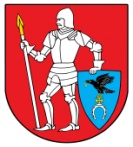 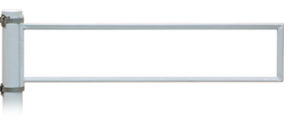 Załącznik nr 2Rozmieszczenie tablic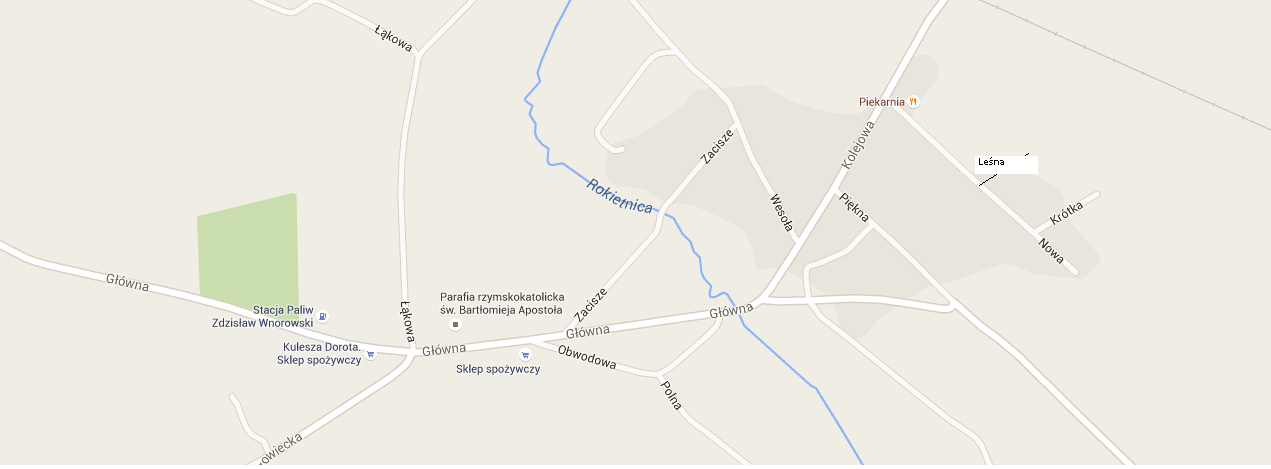 Skrzyżowanie ulic: Mazowieckiej, Łąkowej i Głównej – 3 tablice na 1 słupku;Skrzyżowanie ulic: Zacisze, Głównej i Obwodowej - 3 tablice na 1 słupku;Z ul. Obwodowej na Polną – 1 tablica;Skrzyżowanie ulic Głównej i Kolejowej – 2 tablice na 1 słupku;Z ul. Kolejowej na Wesołą – 1 tablica + tabliczki kierunkowe: Centrum Kulturalno – Edukacyjne Wsi i Straż Pożarna na 1 słupku;Skrzyżowanie ulic: Głównej i Pięknej – 2 tablice na 1 słupku;Z ul. Kolejowej na Piękną – 1 tablica;Z ul. Kolejowej na Nową – 1 tablica;Z ul. Nowej na Leśną – 1 tablica;Z ul. Nowej na Krótką – 1 tablica.Ofertę prosimy przedstawić w 2 wariantach: z tabliczkami jednostronnymi                              i dwustronnymi.Załącznik nr 3.........................................................................				            (pieczęć adresowa Wykonawcy)NIP**): ....................................................REGON**):................................................			            tel.**): .....................................................				            fax**): .....................................................				            adres e – mail**): .....................................	FORMULARZ CENOWY					Urząd	Gminy Kulesze Kościelne          18-208  Kulesze Kościelne          ul. Główna 6					   	NIP 722-127-43-43					W odpowiedzi na zapytanie cenowe z dnia 03.03.2016 r. prowadzone w oparciu o art. 4 pkt. 8 Ustawy z dnia 29 stycznia 2004 r.  Prawo zamówień publicznych /Dz. U. z 2015 r. poz. 2164/  na: wykonanie, dostarczenie i montaż nowych tabliczek z nazwami ulic wraz z elementami mocującymi i słupkiem.1. Oferujemy wykonanie przedmiotu zamówienia za kwotę:  Brutto: …………………………………………… zł (przy uwzględnieniu tabliczek jednostronnych) (słownie złotych:………………………………………………………………………………………...…) Brutto: …………………………………………… zł (przy uwzględnieniu tabliczek dwustronnych)(słownie złotych:………………………………………………………………………………………...…)2.Przedmiot zamówienia wykonamy w terminie do …………………………………….… .Załącznik nr 4Wzór umowyUMOWA Nr  …….Zawarta w dniu ……………………..w Kuleszach Kościelnych pomiędzy Urzędem Gminy z siedzibą                   w Kuleszach Kościelnych ul. Główna 6 zwanym dalej Zleceniodawcą reprezentowanym przez:1. Wójta Gminy  - Józefa Grochowskiego  przy kontrasygnacie Skarbnika Gminy – Ewy Klewinowskiej a …………………………………………………………………………………………………………………………………………..  zwanym dalej „Zleceniobiorcą” zawarto umowę treści następującej :§ 1Zleceniobiorca zobowiązuje się  do wykonania, dostarczenia i montażu nowych tabliczek  z nazwami ulic wraz z elementami mocującymi i słupkiem.§ 2Zlecenie będzie wykonane do dnia 15.05.2016r.§ 3Zleceniobiorcy za wykonanie czynności przewidzianych w §1 umowy przysługuje wynagrodzenie               w kwocie ……………………….. zł  brutto (słownie   ………………………………………………………..   złotych).§ 4Wynagrodzenie będzie płatne w 14 dni po przedłożeniu rachunku przez Zleceniobiorcę.§ 5.Zmiany umowy wymagają formy pisemnej.§ 6W sprawach nieuregulowanych niniejszą umową mają zastosowanie przepisy kodeksu cywilnego.§7Umowę sporządzono w dwóch jednobrzmiących egzemplarzach , po 1 dla każdej ze stron.Zleceniobiorca :                                                                              Zleceniodawca :